РЕШЕНИЕВ соответствии с Решением Городской Думы Петропавловск-Камчатского городского округа от 31.10.2013 № 145-нд «О наградах и почетных званиях Петропавловск-Камчатского городского округа» Городская Дума Петропавловск-Камчатского городского округаРЕШИЛА:1. Наградить Почетными грамотами Городской Думы Петропавловск-Камчатского городского округа за значительный вклад в развитие культуры на территории Петропавловск-Камчатского городского округа в результате добросовестного труда и высокого уровня профессионализма следующих работников учреждений культуры Петропавловск-Камчатского городского округа:Здоровенкова Максима Александровича – звукорежиссера муниципального автономного учреждения культуры «Дом культуры и досуга «Апрель»;Карасёву Викторию Николаевну – концертмейстера муниципального бюджетного учреждения дополнительного образования «Детская музыкальная школа № 4»;Шарабарину Галину Васильевну – преподавателя муниципального бюджетного учреждения дополнительного образования «Детская музыкальная школа № 4».2. Разместить настоящее решение на официальном сайте Городской Думы Петропавловск-Камчатского городского округа в информационно-
телекоммуникационной сети «Интернет».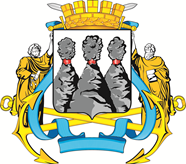 ГОРОДСКАЯ ДУМАПЕТРОПАВЛОВСК-КАМЧАТСКОГО ГОРОДСКОГО ОКРУГАот 08.04.2020 № 654-р28-я сессияг.Петропавловск-КамчатскийО награждении Почетными грамотами Городской Думы Петропавловск-Камчатского городского округа работников учреждений культуры Петропавловск-Камчатского городского округаПредседатель Городской Думы Петропавловск-Камчатского городского округа Г.В. Монахова